SummertimeGeorge Gershwin, Ira Gershwin, DuBose Heyward 1934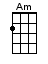 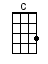 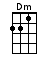 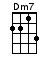 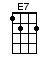 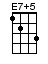 INTRO:  / 1 2 3 4 / [Am][E7] / [Am][E7]Summer-[Am]time [E7] / [Am] And the [E7] livin’ is [Am] easy [E7] / [Am][E7]Fish are [Dm] jumpin’ [A7] / [Dm] And the [Dm7] cotton is [E7] high [E7+5] / [E7][E7+5]Your daddy’s [Am] rich [E7] / [Am] And your [E7] mama’s good-[Am]lookin’ [E7] / [Am][E7]So [C] hush, little [Am] baby [E7] Do-[E7+5]n’t you [Am] cry [E7] / [Am][E7]One of these [Am] mornin’s [E7] / [Am] You’re gonna [E7] rise up [Am] singin’ [E7] / [Am][E7]Then you’ll [Dm] spread your [A7] wings [Dm] And you’ll [Dm7] take to the [E7] sky [E7+5] / [E7][E7+5]But till that [Am] mornin’ [E7] / [Am] There’s a-[E7]nothin’ can [Am] harm you [E7] / [Am][E7]With [C] daddy and [Am] mamma [E7] Stan-[E7+5]din’ [Am] by [E7] / [Am][E7]INSTRUMENTAL:Summer-[Am]time [E7] / [Am] And the [E7] livin’ is [Am] easy [E7] / [Am][E7]Fish are [Dm] jumpin’ [A7] / [Dm] And the [Dm7] cotton is [E7] high [E7+5] / [E7][E7+5]Your daddy’s [Am] rich [E7] / [Am] And your [E7] mama’s good-[Am]lookin’ [E7] / [Am][E7]So [C] hush, little [Am] baby [E7] Do-[E7+5]n’t you [Am] cry [E7] / [Am][E7]One of these [Am] mornin’s [E7] / [Am] You’re gonna [E7] rise up [Am] singin’ [E7] / [Am][E7]Then you’ll [Dm] spread your [A7] wings [Dm] And you’ll [Dm7] take to the [E7] sky [E7+5] / [E7][E7+5]But till that [Am] mornin’ [E7] / [Am] There’s a-[E7]nothin’ can [Am] harm you [E7] / [Am][E7]With [C] daddy and [Am] mamma [E7] Stan-[E7+5]din’ [Am] by [E7] / [Am]www.bytownukulele.ca